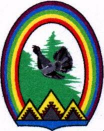 ДУМА ГОРОДА РАДУЖНЫЙХанты-Мансийского автономного округа – ЮгрыРЕШЕНИЕ от 24 мая 2017 года 						            № 250Об организации отдыха, оздоровления, занятости детей и молодежи города Радужный в 2017 году	Заслушав и обсудив информацию начальника управления образования и молодежной политики администрации города Радужный Н.М. Мелкумовой об организации отдыха, оздоровления, занятости детей и молодежи города Радужный в 2017 году, Дума города решила:	Информацию об организации отдыха, оздоровления, занятости детей и молодежи города Радужный в 2017 году принять к сведению (Приложение).Председатель Думы города	Г.П. БорщёвПриложениек решению Думы городаот 24.05.2017 № 250Информацияоб организации отдыха, оздоровления, занятости детей и молодежи города Радужный в 2017 году	Оздоровительная кампания 2017 года на территории города Радужный осуществляется: 	- в соответствии с Законом Ханты-Мансийского автономного округа – Югры от 30.12.2009 №250-оз «Об организации и обеспечении отдыха и оздоровления детей, проживающих в Ханты-Мансийском автономном округе – Югре»;	- в соответствии с постановлением Правительства Ханты-Мансийского автономного округа – Югры от 27.01.2010 №21-п «О порядке организации отдыха и оздоровления детей, проживающих в Ханты-Мансийском автономном округе – Югре»;         	- в рамках подпрограммы I «Дети Югры» государственной программы Ханты-Мансийского автономного округа – Югры «Социальная поддержка жителей Ханты-Мансийского автономного округа – Югры  на 2016 – 2020 годы», утвержденной постановлением Правительства Ханты-Мансийского автономного округа – Югры от 09.10.2013 №421-п;	- в рамках муниципальной программы «Организация отдыха, оздоровления, занятости детей, подростков  и молодежи города Радужный» на 2016 – 2020 годы», утвержденной постановлением администрации города Радужный от 05.11.2013 №2291;	- в соответствии с административным регламентом предоставления муниципальной услуги «Организация отдыха детей в каникулярное время в части предоставления детям, проживающим в Ханты-Мансийском автономном округе – Югре, путевок в организации, обеспечивающие отдых и оздоровление детей», утвержденным постановлением администрации города Радужный от 01.04.2013 №467.	В целях обеспечения функционирования и развития системы отдыха, оздоровления, творческого досуга, занятости детей, подростков и молодежи муниципальным образованием город Радужный:	1. Заключены Соглашения с Департаментом социального развития Ханты-Мансийского автономного округа – Югры:	- соглашение от 09.02.2017 №С-24/17 между Департаментом социального развития Ханты-Мансийского автономного округа – Югры и администрацией города Радужный о предоставлении субвенции на организацию и обеспечение отдыха и оздоровления детей, в том числе в этнической среде; 	- соглашение от 09.02.2017 №С-28/17 между Департаментом социального развития Ханты-Мансийского автономного округа – Югры и администрацией города Радужный о предоставлении субсидии на организацию питания детей в возрасте от 6 до 17 лет (включительно) в лагерях с дневным пребыванием детей, в возрасте  от 8 до 17 лет (включительно) в палаточных лагерях.	2. Определены правовые акты по организации отдыха и оздоровления детей в 2017 году:	- постановление администрации города Радужный от 29.12.2016 №1833 «О комплексе мер по организации отдыха и оздоровления детей города Радужный  на 2017год»;	- постановление администрации города Радужный от 09.03.2017 №310 «О работе лагерей с дневным пребыванием детей в период весенних каникул 2017 года»;	- распоряжение администрации города Радужный от 12.04.2017 №274р «О проверке готовности лагерей с дневным пребыванием детей, организованных на базе учреждений города»;	- постановление администрации города от 14.04.2017 №499 «О работе лагерей с дневным пребыванием детей в период летних каникул 2017 года»;	- постановление администрации города Радужный от 26.04.2017 №552 «Об организации отдыха, оздоровления, занятости детей и молодежи города Радужный в каникулярное время в 2017 году».	3. Сформированы реестры лагерей с дневным пребыванием  детей,программ лагерей с дневным пребыванием детей. Оформлены паспорта лагерей с дневным пребыванием детей. 	4. Проводится ежемесячный мониторинг организации отдыха и оздоровления детей и подростков.	Ответственным исполнителем мероприятий по организации отдыха и оздоровления детей  и молодежи в городе Радужный и за его пределами является управление образования и  молодежной политики администрации города Радужный. Соисполнители – комитет по физической культуре и спорту администрации города Радужный, управление культуры и искусства администрации города Радужный.	Также, в городе Радужный отдых и оздоровление детей и молодежи организуют: управление опеки и попечительства администрации города Радужный, управление социальной защиты населения  по городу Радужный Департамента социального развития Ханты-Мансийского автономного округа – Югры, бюджетное учреждение  Ханты-Мансийского автономного округа – Югры «Радужнинская городская больница».	Приоритетной целью детской оздоровительной  кампании является повышение качества и доступности услуг в сфере отдыха и оздоровления детей, подростков и молодежи  города Радужный.	Основными задачами детской оздоровительной кампании являются:	- обеспечение качественной организации отдыха, оздоровления, занятости детей и молодежи;	- обеспечение комплексной безопасности пребывания детей в организациях отдыха и оздоровления, в том числе на спортивных площадках, во время проведения мероприятий, а также в период осуществления перевозки организованных групп детей;	- обеспечение охвата детей организованными формами отдыха и оздоровления не ниже уровня 2016 года;	- обеспечение 100% занятости детей, находящихся в трудной жизненной ситуации, социально опасном положении и несовершеннолетних, состоящих на всех видах профилактического учета;	- совершенствование нормативного правового обеспечения детской оздоровительной кампании;	- развитие и совершенствование материально-технической базы учреждений отдыха и оздоровления детей и молодежи;	- обеспечение укомплектования организаций отдыха и оздоровления детей педагогическими, медицинскими кадрами соответствующей квалификации, имеющими опыт работы с детьми;	- развитие перспективных инновационных форм организации отдыха, оздоровления, творческого досуга, занятости детей и молодежи по месту жительства;	- организация добровольного медицинского страхования от несчастного случая детей на период организованного отдыха;	- освещение подготовки и проведения детской оздоровительной кампании в средствах массовой информации;	- эффективное использование баз спортивных сооружений, площадок по месту жительства.Формы и методы организации оздоровительной  кампании в 2017 году	При проведении детской оздоровительной кампании будут использованы различные формы организации отдыха и оздоровления с учетом интересов, возрастных и психологических особенностей детей и молодежи, состояния их здоровья.	Организация  детской оздоровительной кампании в 2017 году включает в себя использование:	- профильных лагерей (спортивные, трудовые, нравственно – эстетические, интеллектуальные, реабилитационные, духовно-нравственные, физкультурно-оздоровительные);	- лагерей с дневным пребыванием детей (на базе учреждений образования и молодежной политики, социального обслуживания населения,  спорта,  культуры);	- выездные лагеря, расположенные в климатически благоприятных регионах России;	- малозатратных форм отдыха по месту жительства (уличная педагогика, площадки выходного дня, мероприятия по развитию компьютерной грамотности, общественно-полезные формы деятельности, выставки, концерты, конкурсы, спортплощадки, творческие мастерские и др.).	География  отдыха и оздоровления детей и молодежи  города  в 2017 году по-прежнему будет разнообразной: Тюменская область, Краснодарский край, Новосибирская область,  Республика Болгария, Крым.  	 В период детской оздоровительной кампании 2017 года дети и молодежь города смогут отдохнуть:Межведомственная координация	На подготовительном этапе реализации детской оздоровительной кампании в 2017 году проведены заседания межведомственной комиссии по организации отдыха, оздоровления, занятости детей и молодёжи, на которых были рассмотрены вопросы:	- формирование  Программы  отдыха, оздоровления, занятости  детей и молодежи на 2017 год;	- о проведении аукционов, конкурсов, котировок на организацию отдыха и оздоровления детей за счет средств бюджета автономного округа и бюджета города;	- обеспечение  комплексной безопасности детской оздоровительной кампании 2017 года;	- страхование детей от несчастных случаев на период организованного отдыха;	- санитарно-эпидемиологического сопровождения детской оздоровительной  кампании;	- кадрового обеспечения детской оздоровительной кампании и др.	На протяжении всего оздоровительного периода межведомственной комиссией планируется осуществлять непрерывный контроль за  деятельностьюлагерей, организованных на базе учреждений разных ведомств: образования и молодежной политики, спорта, социальной защиты, культуры.	По решению межведомственной комиссии в 2017 году планируется  максимально задействовать все муниципальные учреждения города: сцены домов культуры, бассейн,  спортзалы, кинотеатры, библиотеки.	С целью усиления мер по профилактике безнадзорности и правонарушений несовершеннолетних в каникулярный период времени Комиссией по делам несовершеннолетних и защите их прав при администрации города Радужный совестно с администрацией образовательных учреждений города будет осуществляться непрерывный  контроль за подростками,  находящимися  в трудной жизненной ситуации и  состоящими на профилактических учетах в органах системы профилактики. 	Как и в предыдущие годы, предусмотрена система мер, обеспечивающих безопасность выезда организованных групп детей к месту отдыха и обратно: инструктаж водителей и технический осмотр автотранспортных средств, правопорядок и общественная безопасность, страхование детей и подростков от несчастного случая во время организованного отдыха. 	При организованном выезде детей за пределы автономного округа предусмотрено медицинское сопровождение к месту отдыха и обратно при следовании железнодорожным транспортом. Сопровождающие лица групп детей будут обучены  по ТБ и ОТ, противопожарной безопасности, оказанию первой медицинской помощи, пройдут гигиеническое обучение. 	Приняты необходимые меры по обеспечению противопожарной обстановки, по обеспечению охраны труда и техники безопасности в период летней оздоровительной кампании. Финансовое обеспечение	Основными источниками финансирования детской оздоровительной кампании в 2017 году являются: бюджет города, бюджет автономного округа (субвенция на организацию и обеспечение отдыха и оздоровления детей, в том числе в этнической среде, субсидия на организацию питания детям в возрасте от 6 до 17 лет (включительно) в лагерях с дневным пребыванием детей, в возрасте от 8 до 17 лет (включительно) в палаточных лагерях, целевые путевки), внебюджетные источники (средства родительской платы).	Расходы по организации и проведению детской оздоровительной кампании в рамках муниципальной программы «Организация отдыха, оздоровления, занятости детей, подростков и молодежи города Радужный на 2016-2020 годы»  в 2017 году составят 26280,3  тыс. руб., в том числе:бюджет города – 9 498,8 тыс. руб., в т.ч.: родительская плата, поступающая за оплату проезда в выездные лагеря (поступающая в бюджет города) – 2898,8 тыс. руб.;бюджет автономного округа:субвенция на организацию и обеспечение отдыха и оздоровления детей, в том числе в этнической среде – 9664,00 тыс. руб.субсидия на организацию питания детям в возрасте от 6 до 17 лет (включительно) в лагерях с дневным пребыванием детей, в возрасте от 8 до 17 лет (включительно) в палаточных лагерях – 7117,5 тыс. руб.	Согласно доведенным лимитам бюджетных средств автономного округа управлением образования и молодежной политики администрации города Радужный, комитетом по физической культуре и спорту администрации города Радужный проведены и проводятся открытые конкурсы, аукционы, заключаются договоры на приобретение путевок в  детские оздоровительные лагеря, а также, запросы котировочных цен на организацию питания в лагерях с дневным пребыванием детей.    По итогам уже проведенных конкурсов определились детские  оздоровительные лагеря по линии управления образования и молодежной политики администрации города Радужный:	- на Черноморском побережье – ООО санаторно-оздоровительный комплекс «Золотой колос», Туапсинский район, пос. Новомихайловский,	- Новосибирская область – Центр анимационной педагогики «Зеленая улица», с. Боровое.	По состоянию на 10 мая 2017 года определены победители на оказание услуг по доставке детей в детские оздоровительные организации по направлениям «Тюменская область» (ж/д проезд) и «Краснодар» (авиаперелет). 	По состоянию на 10 мая 2017 года проводятся конкурсные процедуры по заключению муниципальных контрактов на доставку детей к месту отдыха и обратно по направлению «Новосибирск» (авиаперелет). Проводятся торги по определению детского оздоровительного лагеряв Тюменской области. 	По направлениям отдыха родительская плата составит:Лагеря   с дневным пребыванием детей - бесплатно. Выездные детские оздоровительные лагеря:Краснодар – 31433,55 (оплата авиаперелета к месту отдыха и обратно);Тюменская область – 3452,54 рублей (оплата проезда к месту отдыха и обратно);Новосибирская область – 16392,60 рублей (оплата авиаперелета к месту отдыха и обратно);Целевые путевки, предоставленные органами государственной власти Ханты-Мансийского автономного округа – Югры:Республика Болгария, МДЦ «Артек», ВДЦ «Орленок», ВДЦ «Смена» – 100% стоимости проезда.Республика Крым (путевки Департамента физической культуры и спорта Ханты-Мансийского автономного округа - Югры) - 35000 рублей.Кадровое обеспечение	В целях совершенствования подготовки кадров для детской оздоровительной кампании 2017 года управлением образования и молодежной политики администрации города Радужный в марте – апреле 2017года  проведены совещания для представителей ответственных исполнителей мероприятий  по организации летней оздоровительной кампании 2017 года, начальников лагерей с дневным пребыванием детей по теме: «Основные направления организации детской оздоровительной кампании 2017 года».	В апреле 2017 года секретарь межведомственной комиссии по организации отдыха, оздоровления, занятости детей и молодежи принял участие вучебно-методическом семинаре «Актуальные вопросы организации отдыха и оздоровления детей в 2017 году»в г. Когалым.	05 мая 2017 года прошла техническая учеба для начальников лагерей с дневным пребыванием детей с приглашением  руководителей и специалистов надзорных органов, здравоохранения, ОМВД, учреждений социальной сферы города.Медицинское сопровождение	На протяжении нескольких лет в городе широко используется летний период для оздоровления детей и подростков, не выезжающих за пределы города.	Медицинское обслуживание проводится квалифицированными фельдшерами и медицинскими сестрами в медицинских блоках и школьных физиокабинетах, которые полностью укомплектованы всем необходимым медицинским оборудованием и медикаментами. Перед началом и в конце оздоровительного сезона всем детям будет проведена антропометрия по необходимым стандартам и определен оздоровительный эффект. 	Медицинское сопровождение в выездные лагеря железнодорожным транспортом будет осуществляться квалифицированными фельдшерами, имеющими при себе полный набор медикаментов для экстренной  и первой медицинской помощи.	В  целях обеспечения безопасного отдыха и оздоровления детей, создания условий для охраны и укрепления их  здоровья на начало детской летней оздоровительной кампании 2017 года все медицинские кабинеты учреждений, на базе которых будет организована работа лагерей с дневным пребыванием детей, оснащены всем необходимым  медицинским оборудованием.	Все кабинеты оборудованы необходимой медицинской мебелью: медицинскими шкафами, кушетками, процедурными столиками и т.д.	Все медицинские кабинеты имеют соответствующую лицензию. 	Сформированы аптечки для медицинского сопровождения организованных групп, выезжающих на отдых и оздоровление за пределы города.	Подбор медицинского персонала для сопровождения организованных групп детей, выезжающих за пределы города, будет осуществляется БУ «Радужнинская городская больница» из числа школьных фельдшеров и среднего медицинского персоналаБУ «Радужнинская городская больница».Информационное обеспечение	В рамках подготовки к детской оздоровительной кампании с февраля месяца в управлении образования и молодежной политики администрации города Радужный работает горячая телефонная линия для родителей с целью ознакомления с планами предстоящей детской оздоровительной кампании. 	Кроме того, для пропаганды  организованного отдыха детей на протяжении всей детской оздоровительной кампании по телевидению будут демонстрироваться видеосюжеты, ролики, выступления о ходе реализации программы отдыха, оздоровления, занятости детей города. В образовательных организациях города и учреждениях спорта будут распространены красочные памятки, буклеты, листовки, предоставляющие родителям альтернативу форм организации отдыха или занятости ребенка.	Информация по организации летнего отдыха детей будет доведена до работодателей и ответственных лиц на предприятиях города.	В рамках реализации детской оздоровительной кампании 2017 года в    учреждениях города, на базе которых работают лагеря с дневным пребыванием детей оформляются информационные стенды «ОТДЫХ ДЕТЕЙ-2017». Для родителей проводятся общешкольные и классные родительские собрания.__________________________Наименование лагеряКоличество детейВесенние каникулы1503 чел.1.Лагеря с дневным пребыванием детей на базе МБОУ СОШ №2,3,4,5,6,8, АУ ГМЦ «Вектор М» города  Радужный1346 чел.2.Спортивные лагеря с дневным пребыванием детей на базе  АУ  СК «Сибирь» города Радужный, АУ «Плавательный  бассейн «Аган» города Радужный, МАУ ДО «ДЮСШ «Факел», МАУ ДО  СДЮСШОР «Юность», АУ «Дворец спорта» города Радужный157 чел.Летние каникулы4223 чел.1.Лагеря с дневным пребыванием детей978 чел.1.1.Лагеря с дневным пребыванием детей с 3-х разовым питанием на базе МБОУ СОШ  №4, 5,6, в том числе:  109 чел.1.2.Лагеря с  дневным  пребыванием детей с 2-х разовым питанием  на базе: МБОУ СОШ №2, 3, 4, 5, 6, 8, МАУ ДО  ГДДТ города Радужный469 чел.1.3.Лагерь с  дневным  пребыванием  «Ковчег» для воспитанников Воскресной школы на базе МБОУ СОШ №5 30 чел.1.4.Лагерь с  дневным  пребыванием детей с 2-х разовым питанием, организованный АУ ГМЦ «Вектор М» города Радужный на базе  МБОУ СОШ №5 (профильные смены)45 чел.1.5.Спортивные лагеря с  дневным  пребыванием  детей с 2-х разовым питанием на базе: АУ  СК «Сибирь» города Радужный, АУ «Плавательный  бассейн «Аган» города Радужный, МАУ ДО «ДЮСШ «Факел», МАУ ДО  СДЮСШОР «Юность», АУ «Дворец спорта» города Радужный170 чел.1.6.Лагерь с  дневным  пребыванием  детей с 2-х разовым питанием на базе АУК «ДК «Нефтяник»40 чел.1.7.Лагерь  с дневным пребыванием детей для  воспитанников, обучающихся  КОУ «Радужнинская  школа для обучающихся с ограниченными возможностями здоровья»25 чел.1.8.Летний оздоровительно-реабилитационный лагерь с дневным пребыванием детей «Страна радости»,  БУ ХМАО-Югры «Реабилитационный центр для детей и подростков с ограниченными возможностями «Цветик-семицветик»90 чел.2.Лагеря труда и отдыха60 чел.2.1.Лагерь труда и отдыха, организованный АУ ГМЦ «Вектор М»  города Радужный60 чел.3.Выездной отдых (муниципальные путевки)253 чел.3.1.ООО СОК  «Золотой колос»,п. Новомихайловский, Туапсинский р-н63 чел.3.2.Детский оздоровительный лагерь  Тюменской области170 чел.3.3.АНО «Центр анимационной педагогики «Зеленая улица», с.Боровое, Новосибирская область20 чел.4.Выездной отдых (путевки Департаментов)292 чел.4.1.Целевые путёвки Департамента образования и молодежной политики Ханты-Мансийского автономного округа – Югры для одарённых детей:- Республика Болгария - МДЦ «Артек», Крым- ВДЦ «Смена», Анапа- ВДЦ «Орленок», Туапсе23 чел.4.2. Целевые путёвки Департамента физической культуры и спорта ХМАО-Югры (Крым)20 чел.4.3.Отдых детей, находящихся в трудной жизненной ситуации  по путевкам Департамента социального развития ХМАО-Югры17 чел.4.4.Путевки Департамента Здравоохранения ХМАО-Югры 202 чел.4.5.Отдых детей, состоящих на учете в Управлении опеки и попечительства администрации города Радужный30 чел.5.Малозатратные формы отдыха2420 чел.5.1.Анимационная площадка «Летний бульвар» (уличная педагогика), организованная АУ ГМЦ «Вектор М»  города Радужный2000 чел.5.2.Площадка  выходного дня, организованная управлением культуры и искусства администрации города Радужный420 чел.Осенние каникулы530 чел.1.Лагеря с дневным пребыванием детей на базе МБОУ СОШ №2,3,4,5,6,8, АУ ГМЦ «Вектор М» города  Радужный382 чел.2.Спортивные лагеря с дневным пребыванием детей на базе  АУ  СК «Сибирь» города Радужный, АУ «Плавательный  бассейн «Аган» города Радужный, МАУДО «ДЮСШ «Факел», МАУ  ДО  СДЮСШОР «Юность» 148 чел.ВСЕГО за 2017 год - 6 036 чел.ВСЕГО за 2017 год - 6 036 чел.ВСЕГО за 2017 год - 6 036 чел.ВСЕГО за 2017 год - 6 036 чел.